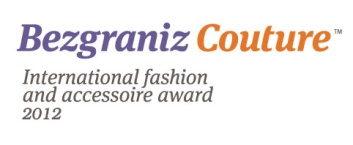 Заключительный этап Второго международного конкурса моды Bezgraniz Couture   www.bezgraniz-couture.com Заключительные показы состоятся 11 мая на стенде проекта Bezgraniz в рамках выставки «Интеграция. Жизнь. Общество. 2012». Начало в 12:00.После успешной премьеры 2011 года международный конкурс моды для людей с особенностями строения фигуры вновь приглашает зрителей на финальные  показы и церемонию награждения победителей. Главная задача конкурса особой моды «Bezgraniz CoutureTM INTERNATIONAL FASHION AND ACCESSOIRE AWARD» - создание удобной и красивой одежды и аксессуаров для людей с различными потребностями, в т.ч. связанными с инвалидностью. Коллекции должны соответствовать креативным, функциональным и коммерческим требованиям и должны быть сконструированы таким образом, чтобы их можно было отшивать и в малых, и в больших количествах.  В 2012 году на конкурс было подано 80 коллекций из России, Германии, Франции, Италии, Бразилии, Китая. В финал вышли 9 дизайнеров, работы которых будут продемонстрированы и оценены в рамках профессионального показа 11 мая 2012 в Москве. Среди финалистов россияне Фируза Баянова (Томск), Дмитрий Ключевский, Елена Шипилова (Москва), Наталья Костина (Архангельск), дизайнеры из Германии – Кристина Вольф, Лена Лукьянова (Берлин), Анжела Тённис (Эрцэн), Вивьен Шлюттер (Ольденбург) и бразилианки Юлия Харуми Сато и Инайе Бриту (Сан-Паулу).В состав жюри, вошли такие эксперты, как шеф-редактор журналов Forbes Woman, Forbes Style Ирина Михайловская, директор Бостонского Института универсального дизайна Валери Флетчер, генеральный директор компании OTTO Russia Йозеф Теекен, президент  латиноамериканской Ассоциации Fashion Weeks Сократ МакКинни и другие.  Заключительный тур конкурса и награждение победителей состоится 11 мая в Москве в рамках выставки реабилитационного оборудования и технологий «Интеграция. Жизнь. Общество. 2012». Начало конкурсных показов в 12:00. (Для бесплатного входа на выставку нужно распечатать входной билет на http://reg.messe-duesseldorf.ru/login.php?idExh=15 ).Для показа коллекций на подиум Bezgraniz Couture выйдут более 50 моделей. Если Вы хотите стать моделью, пожалуйста, подайте заявку через сайт конкурса www.bezgraniz-couture.com  В рамках мероприятия состоится специализированный круглый стол «Тело и мода: возможность диалога», в котором примут участие специалисты из области индустрии моды, универсального дизайна и fashion-media. Начало в 10:00.Лицо конкурса Bezgraniz Couture - Евгения Воскобойникова, модель, чья карьера резко изменилась после автомобильной аварии, продюсер ТВ «Дождь». Арт-директор конкурса Bezgraniz Couture – Валентин Сафин, режиссёр показов мод Moscow VOLVO Fashion Week.Консультант по маркетингу конкурса Bezgraniz Couture – Линор Горалик, консультант по маркетингу, исследователь теории костюма.Во время работы выставки ««Интеграция. Жизнь. Общество. 2012» с 10 по 12 мая на стенде проекта Bezgraniz желающие могут познакомиться с коллекциями финалистов, а так же заказать дизайнерам понравившуюся одежду.Партнёры конкурса: OTTO Group, Messe Duesseldorf Moscow, Общественный фонд Владимира Смирнова, Ottobock, Lanna Kamilina, DHL, FALKE, Ibis Hotel, Roedl, CAPAROL, Russia Consulting, BSH, Schiedel, Crowne Plaza, Global Impex, Антор Бизнес Решения, Маркеткомпас, Beiten Burkhardt, Кофейная Кантата, Информационный центр ООН в Москве, AEB (Ассоциация европейского бизнеса в России), VDMD (Немецкая ассоциация дизайнеров одежды и текстиля), IGEDO COMPANY, TRIDVORNOVA ART БЮРО, Nestle Rossiya, выставка «Интеграция.Жизнь.Общество.2012», Dialogue I the Dark Moscow, YES, АБРАУ-ДЮРСО.Информационные партнёры: журналы «Большой Город», BLANK и «Теория моды: одежда, тело, культура», ТВ Дождь, Gogol.TV, Citycelebrity.ru, openspace.ru, Афиша.ру, Ведомости Пятница, Утро.ру, RBK Style, LookAtMe, Profashion.ru, FashionUnited, Novosibirsk Fashion Week, Atel-e.ru, Central Fashion Market, Fashion24.in, Moda.ru, Intermoda.ru, Onlinedress.ru, Riamoda.ru. Тобиас Райзнер, председатель наблюдательного совета конкурса Bezgraniz Couture:«Для нас очень важно проведение конкурса особой моды Bezgraniz Couture второй год подряд. Это подтверждает, что конкурс является не разовой акцией, а долговременным проектом по внесению положительных изменений в жизнь людей с инвалидностью и ограничениями в мобильности. Наша миссия - создать особую моду как равноценное и перспективное направление развития мировой индустрии моды. Проведение одного из этапов конкурса в сети Интернет является предпосылкой для того, чтобы  Bezgraniz Couture стал своего рода платформой для дальнейшего распространения идеи особой моды во всем мире».Янина Урусова, Генеральный директор НП Культурный центр "Без Границ":

«Конкурс меняет наше отношение к инвалидности, как "инакости". В сущности, инвалидность, - это не исключение, а правило, проявляющееся в самых разнообразных формах. Надо привыкнуть к этой мысли. Наши модели на подиуме напоминают мне такие футуристические фильмы, как "Пятый элемент" или "Звёздный путь". Мне кажется, что дизайнерам современности пора посмотреть в будущее и принять вызов под названием Human Centered Design. Будущее не в нормировании, а в diversity. Именно здесь находится будущее дизайна и сфера приложения креативного, функционального и эстетического потенциала, отличающего настоящего профессионала».Гудрун Вайсс-Даннхольц, креативный директор конкурса Bezgraniz Couture:«Мы не можем изменить мир, но мы можем изменить мир моды».Евгения Воскобойникова, лицо конкурса Bezgraniz Couture:«Bezgraniz Couture дает всем нам шанс не только помочь тем, кто борется за возможность вести полноценную, яркую жизнь, но и по-новому взглянуть на возможности собственного тела».Валентин Сафин, арт-директор конкурса Bezgraniz Couture:«Не многие из нас готовы воспринимать людей с инвалидностью полноценными членами общества. Сознание людей все еще ограничено стереотипами и предрассудками. Для этого мы все и делаем, что бы дать понять всем, что кем бы ты ни был, ты нуждаешься в комфорте, элегантности и стиле. Уверен, Bezgraniz Couture размоет эти границы суждений, и всем нам будет комфортно на этой планете».
Программа «Дня без границ» 11 мая 2012 (возможны изменения)12:00-12:30 Сбор гостей12:30-14:00 Конкурсный показ14:00-14:30 VIP-прием14:30-16:00 Шоу-программа и награждение победителей 16:00-18:00 Круглый стол "Мода и тело: возможность диалога" Официальный сайт конкурса: 
www.bezgraniz-couture.comПредставительство в Интернете:http://bezgraniz-c.livejournal.com/
http://www.facebook.com/bezgraniz.couture
http://vk.com/club35211241
https://twitter.com/#!/bez_graniz
Публикации:http://www.bezgraniz-couture.com/?p=2949&lang=ru
http://www.bezgraniz-couture.com/?p=3011&lang=ru
а так же раздел «Особая мода» на http://www.bezgraniz.com/blog/category/special-fashion/ 
Следите за нашими публикациями на www.openspace.ru , www.bg.ru , www.gogol.tv ---Конкурс «Bezgraniz CoutureTM INTERNATIONAL FASHION AND ACCESSOIRE AWARD» является международной инициативой. Он дебютировал в 2011 году с необычайным успехом. Организаторы получили заявки на участие от дизайнеров из России, Италии, Германии и Бразилии. Международное жюри, состоящее из профессионалов индустрии моды высочайшего уровня, определило шесть финалистов, принявших участие в финальном показе в рамках выставки «Интеграция. Жизнь. Общество. 2011». Победителем первого конкурса стала российский дизайнер Мария Смирнова.   Контакты для аккредитации
admin@marketkompas.ru 
Тел. +7 495 721 28 93Контакты для аккредитации fashion media
davydkinao@gmail.com   
Тел. +7 916 325 35 69Организаторы конкурса В России НП Культурный центр «Без Границ»
11519, Россия, Москва
4-й Рощинский пр., д. 19, офис 903
+7 495 721 2893
appeal@bezgraniz.comВ ГерманииVerein ohne Grenzen e.V.
Würzburger Straße 32,
97222 Rimpar, Deutschand
Tel: +49 175 2073969
Fax: +49 9365 9072
appeal@bezgraniz.comАрт-директор КонкурсаГудрун Вайсс-ДаннхольцНаблюдательный совет
Тобиас Райзнер (председатель совета), Янина Урусова, Юрген Леопольд Вайсс, Томас Шмитт, Максим Никаноров 